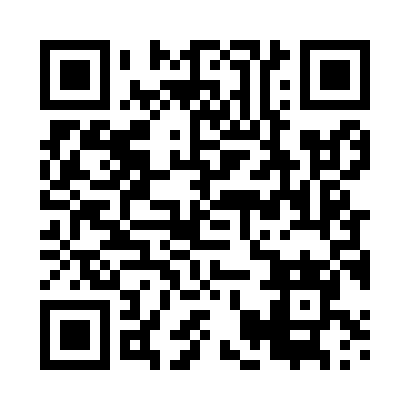 Prayer times for Chrustne, PolandMon 1 Apr 2024 - Tue 30 Apr 2024High Latitude Method: Angle Based RulePrayer Calculation Method: Muslim World LeagueAsar Calculation Method: HanafiPrayer times provided by https://www.salahtimes.comDateDayFajrSunriseDhuhrAsrMaghribIsha1Mon4:086:0712:365:037:068:582Tue4:056:0412:365:047:089:003Wed4:026:0212:355:057:099:024Thu3:596:0012:355:077:119:055Fri3:565:5812:355:087:139:076Sat3:535:5512:345:097:159:097Sun3:505:5312:345:107:169:118Mon3:475:5112:345:117:189:149Tue3:445:4912:345:127:209:1610Wed3:415:4612:335:147:219:1811Thu3:385:4412:335:157:239:2112Fri3:355:4212:335:167:259:2313Sat3:325:4012:335:177:269:2614Sun3:295:3812:325:187:289:2815Mon3:265:3512:325:197:309:3116Tue3:235:3312:325:207:319:3317Wed3:205:3112:325:227:339:3618Thu3:165:2912:315:237:359:3819Fri3:135:2712:315:247:369:4120Sat3:105:2512:315:257:389:4421Sun3:075:2312:315:267:409:4722Mon3:045:2112:315:277:419:4923Tue3:005:1912:305:287:439:5224Wed2:575:1712:305:297:459:5525Thu2:535:1512:305:307:469:5826Fri2:505:1312:305:317:4810:0127Sat2:475:1112:305:327:5010:0428Sun2:435:0912:305:337:5110:0629Mon2:405:0712:295:347:5310:1030Tue2:365:0512:295:357:5510:13